COSTAATTCHEM092 – Introduction to Concepts in Chemistry IILesson 12 – Worksheet1. What are organic compounds containing the –OH group called?(A) esters		(B) alkalis		(C) carboxylic acids		(D) alcohols2. What are organic compounds containing the –COOH group called?(A) esters		(B) alkalis		(C) carboxylic acids		(D) alcohols3.(a) What do you understand by the term structural isomerism?(b) There are two structural isomers of C4H10. Draw their structures and name them.(c) There are five structural isomers of C6H14. Draw their structures and name them.4. Give the name of each compound shown below.(a)							(b) 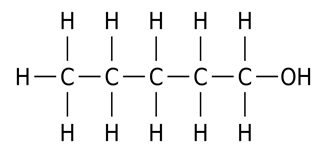 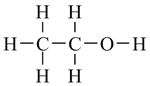 (c) 							(d)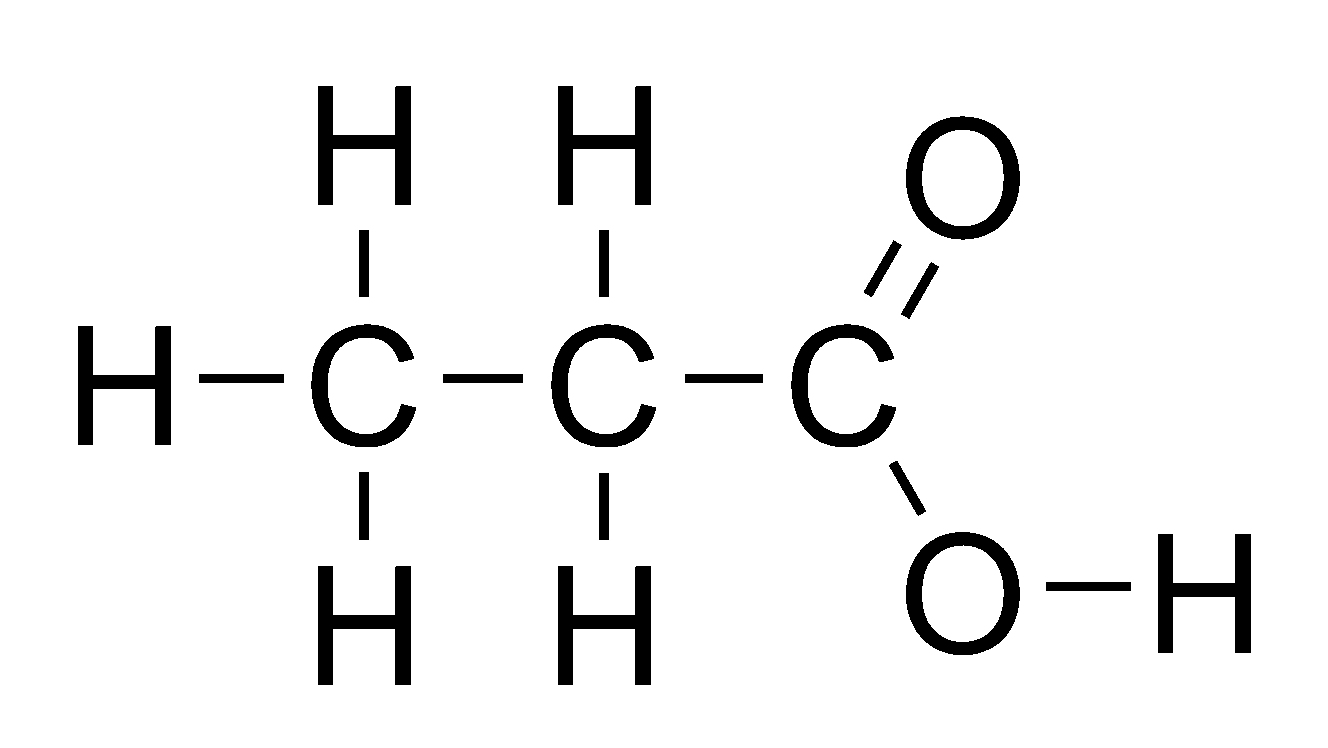 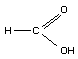 